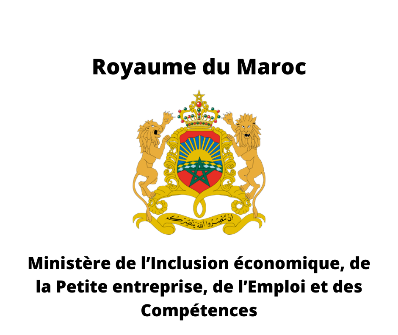 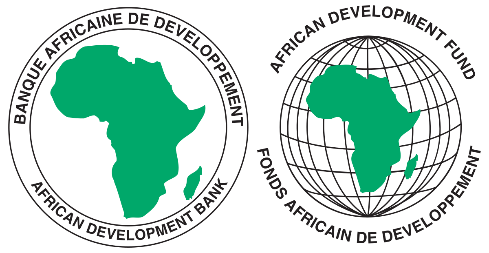 Conférence régionale sur « le futur de l’emploi et le rôle de l’entrepreneuriat et des TPME » en Afrique du Nord       Le Groupe de la Banque africaine de développement et le ministère marocain de l’Inclusion économique, de la Petite entreprise, de l’Emploi et des Compétences, organisent une conférence régionale sur le thème : « Le futur de l’emploi et le rôle de l’entrepreneuriat et des TPME » en Afrique du Nord, les 7 et 8 juin prochains, à Rabat au Maroc. La conférence est organisée à travers la nouvelle plateforme régionale « eina4jobs » (Entrepreneurship, Innovations and Advice for Jobs), financée par la coopération danoise.  La conférence, à laquelle participeront plusieurs experts et ministres de l’Égypte, du Maroc et de la Tunisie vise à analyser les changements structurels du marché du travail en Afrique du Nord, accélérés ces derniers temps par la révolution numérique et la pandémie de Covid-19.   La réunion servira de dialogue de haut niveau entre décideurs politiques, secteur privé et partenaires techniques et financiers sur les solutions, sous forme d’innovations opérationnelles, susceptibles de soutenir la création d’emplois via l’entrepreneuriat et les très petites et moyennes entreprises.   Selon la plateforme eina4jobs, l’Égypte, le Maroc et la Tunisie seraient en mesure de créer plus de 8 millions d’emplois d’ici à 2030 afin d’absorber la jeunesse qui arrive sur le marché du travail et réduire le taux de chômage.   La conférence aboutira à la signature d’un « Manifeste politique » pour définir les contours des politiques publiques qui permettront aux trois pays de créer un nombre suffisant d'emplois décents dans les années à venir.  La préparation de cette conférence et du « Manifeste politique » a été conduite de concert avec les différents partenaires au développement : l’Agence de coopération internationale allemande pour le développement, l’Agence française de développement, la Banque mondiale, la Banque européenne de reconstruction et de développement et l’Organisation internationale du travail. Leur contribution démontre la forte volonté partagée d’agir sur les questions d’entrepreneuriat et d’emploi.   La conférence se déroulera de façon hybride, en présentiel au Sofitel Jardin des roses, à Rabat au Maroc. Pour suivre l’évènement via Zoom:Lien : https://afdb.zoom.us/j/98358476572?pwd=alMvSUdKNVR6UURGcDA0U2FKb1lKQT09Code réunion: 983 5847 6572Mot de passe: 40142539Contacts médias :Agence de Communication OMOCTO : Ouidade Melhaf ; ouidade@omocto.ma ; +212662034849Ministère de l’Inclusion économique, de la Petite entreprise, de l’Emploi et des Compétences : Ghizlane Ramzi, gramzi@miepeec.gov.ma, + 212 669 628 048Plateforme eina4jobs : Sabine Cessou, S.CESSOU@afdb.org, + 33 6 70 87 20 05 Banque africaine de développement : Fahd Belbachir, F.BELBACHIR@afdb.org, +212 661 715 848